№ 6                                                                                      9 февраля 2021 года                           Об утверждении муниципальной программы «Формирование законопослушного поведения участников дорожного движения в Зеленогорском сельском поселении Моркинского муниципального района Республики Марий Эл на 2021-2023 годы»На основании части 4 статьи 6 Федерального закона № 196-ФЗ                  от 10.12.1995 «О безопасности дорожного движения», Федерального закона от 06.10.2003 № 131-ФЗ «Об общих принципах организации местного самоуправления в Российской Федерации», распоряжения Правительства Российской Федерации от 27.10.2012 № 1995-р «О концепции федеральной целевой программы «Повышение безопасности дорожного движения в 2013-2020 годах», и поручения Президента Российской Федерации от 11.04.2016 № Пр–637ГС, Зеленогорская сельская администрация Моркинского муниципального района Республики Марий Эл п о с т а н о в л я е т:1. Утвердить прилагаемую муниципальную программу «Формирование законопослушного поведения участников дорожного движения в Зеленогорском сельском поселении Моркинского муниципального района Республики Марий Эл на 2021-2023 годы».2. Разместить настоящее постановление на официальном интернет-портале Республики Марий Эл.3. Контроль за исполнением настоящего постановления оставляю за собой.        Глава администрации   Зеленогорского сельского поселения                                               Ю.Н.АнтюшинМУНИЦИПАЛЬНАЯ ПРОГРАММА «ФОРМИРОВАНИЕ ЗАКОНОПОСЛУШНОГО ПОВЕДЕНИЯ УЧАСТНИКОВ ДОРОЖНОГО ДВИЖЕНИЯ В ЗЕЛЕНОГОРСКОМ СЕЛЬСКОМ ПОСЕЛЕНИИ МОРКИНСКОГО МУНИЦИПАЛЬНОГО РАЙОНА РЕСПУБЛИКИ МАРИЙ ЭЛ НА 2021-2023 ГОДЫ»ПАСПОРТ                                                                                                             муниципальной программы «Формирование законопослушного поведения участников дорожного движения в Зеленогорском сельском поселении Моркинского муниципального района Республики Марий Эл на 2021-2023 годы»I. Характеристика сферы реализации муниципальной программы.Основные понятия и термины, используемые в муниципальной программе: дорожное движение - совокупность общественных отношений, возникающих в процессе перемещения людей и грузов с помощью транспортных средств или без таковых в пределах дорог;безопасность дорожного движения - состояние данного процесса, отражающее степень защищенности его участников от дорожно-транспортных происшествий и их последствий; дорожно-транспортное происшествие (далее - ДТП) - событие, возникшее в процессе движения по дороге транспортного средства и с его участием, при котором погибли или ранены люди, повреждены транспортные средства, сооружения, грузы либо причинен иной материальный ущерб;обеспечение безопасности дорожного движения - деятельность, направленная на предупреждение причин возникновения ДТП, снижение тяжести их последствий; участник дорожного движения - лицо, принимающее непосредственное участие в процессе дорожного движения в качестве водителя транспортного средства, пешехода, пассажира транспортного средства;организация дорожного движения - комплекс организационно-правовых, организационно-технических мероприятий и распорядительных действий по управлению движением на дорогах; транспортное средство (далее - ТС) - устройство, предназначенное для перевозки по дорогам людей, грузов или оборудования, установленного на нем.Муниципальная программа «Формирование законопослушного поведения участников дорожного движения в Зеленогорском сельском поселении Моркинского муниципального района Республики Марий Эл на 2021-2023 годы» разработана в целях исполнения мероприятий, утвержденных планом по исполнению пункта 4 «б» перечня поручений Президента Российской Федерации от 11.04.2016 № Пр-637 по итогам заседания президиума государственного совета Российской Федерации 14.03.2016г.Решение проблемы обеспечения безопасности дорожного движения является одной из важнейших задач современного общества. Проблема аварийности на транспорте (далее - аварийность) приобрела особую остроту в последние годы в связи с несоответствием существующей дорожно-транспортной инфраструктуры потребностям общества в безопасном дорожном движении, недостаточной эффективностью функционирования системы обеспечения дорожного движения, и низкой дисциплиной участников дорожного движения. Ежегодно на территории Моркинского муниципального района совершается до 20 ДТП, в которых не менее 35 человек получают ранения различной степени тяжести. За 2018-2020 годы на территории Зеленогорского сельского поселения зарегистрировано 1 ДТП со смертельным исходом. Количество ДТП с участием несовершеннолетних за 2018-2020 годы нет. К основным факторам, определяющим причины высокого уровня аварийности, следует отнести:- пренебрежение требованиями безопасности дорожного движения со стороны участников движения;- низкий уровень подготовки водителей транспортных средств; - недостаточный технический уровень дорожного хозяйства; - несовершенство технических средств организации дорожного движения;Основной рост автопарка приходится на индивидуальных владельцев транспортных средств – физических лиц. Именно эта категория участников движения сегодня определяет, и в будущем будет определять порядок на дорогах, и именно они, в большинстве случаев, являются виновниками дорожно-транспортных происшествий, совершенных по причине нарушения правил дорожного движения. Уровень оснащенности дорог дорожными знаками и разметкой остается низким.Таким образом, обстановка с обеспечением безопасности дорожного движения на территории района требует принятия эффективных мер.Основные направления формирования законопослушного поведения участников дорожного движения определены в соответствии с приоритетами государственной политики, обозначенные в Поручении Президента Российской Федерации от 11.04.2016 №Пр-637ГС.II Механизм реализации мероприятий муниципальной программыЦелью муниципальной программы является:- сокращение количества дорожно-транспортных происшествий с пострадавшими; Для достижения этих целей необходимо решение следующих задач: 1. Предупреждение опасного поведения детей дошкольного и школьного возраста, участников дорожного движения;2. Создание комплексной системы профилактики ДТП в целях формирования у участников дорожного движения стереотипа законопослушного поведения и негативного отношения к правонарушениям в сфере дорожного движения, реализация программы правового воспитания участников дорожного движения, культуры их поведения;3.Совершенствование системы профилактики детского дорожно-транспортного травматизма, формирование у детей навыков безопасного поведения на дорогах. Целевые показатели реализации муниципальной программы приведены в Приложении № 1 к настоящей муниципальной программе.Мероприятия муниципальной программы по обеспечению формирование законопослушного поведения участников дорожного движения в Зеленогорском сельском поселении систематизируются по следующим основным направлениям. Разработка годовых межведомственных планов мероприятий по профилактике детского дорожно-транспортного травматизма в МОУ «Зеленогорская средняя общеобразовательная школа». Проведение в МОУ «Зеленогорская средняя общеобразовательная школа» пропагандистских кампаний, направленных на формирование у участников дорожного движения стереотипов законопослушного поведения.Проведение уроков правовых знаний в МОУ «Зеленогорская средняя общеобразовательная школа», в рамках Всероссийской акции «Внимание – дети!» и других оперативно-профилактических мероприятий.Организация совместно с ОГИБДД мероприятия «Безопасное колесо» для учащихся МОУ «Зеленогорская средняя общеобразовательная школа».Исполнители муниципальной программы:- Зеленогорская сельская администрация; - МОУ «Зеленогорская средняя общеобразовательная школа».Финансирование муниципальной программы не предусмотрено.Характер муниципальной программы порождает ряд следующих рисков при ее реализации, управление которыми входит в систему управления муниципальной программой:- нормативные правовые риски - непринятие или несвоевременное принятие необходимых нормативных актов; - организационные и управленческие риски - слабая координация действий исполнителей муниципальной программы.Из вышеперечисленных рисков наибольшее отрицательное влияние на реализацию муниципальной программы могут оказать нормативные правовые риски, которые содержат угрозу срыва реализации муниципальной программы. В связи с этим наибольшее внимание необходимо уделять своевременному принятию необходимых нормативных актов.Для минимизации возможных отрицательных последствий решения проблемы программно-целевым методом необходимо предпринять ряд мер, таких как:1) мониторинг хода реализации мероприятий муниципальной программы;2) широкое привлечение общественности к реализации и оценке результатов реализации муниципальной программы;3) обеспечение публичности промежуточных отчетов и годовых докладов о ходе реализации муниципальной программы.III Ожидаемые результаты реализации муниципальной программыДля оценки эффективности и результативности решения задач, определенных муниципальной программой, предполагается использование системы целевых показателей.Эффективность реализации муниципальной программы определяется степенью достижения целевых показателей Программы, которыми являются: количество ДТП, с участием несовершеннолетних, число детей погибших в ДТП, доля учащихся задействованных в мероприятиях по профилактике ДТП.Реализация мероприятий муниципальной программы будет способствовать повышению эффективности профилактической работы с участниками дорожного движения по предупреждению нарушений порядка дорожного движения.Ожидаемый эффект от реализации Программы «Формирование законопослушного поведения участников дорожного движения в Зеленогорском сельском поселении Моркинского муниципального района Республики Марий Эл на 2021-2023 годы» - сокращение количества дорожно-транспортных происшествий с пострадавшими.Приложение № 1 к муниципальной программе «Формирование законопослушного поведения участников дорожного движения в Зеленогорском сельском поселении Моркинского муниципального районаРеспублики Марий Эл на 2021-2023 годы»ПЕРЕЧЕНЬцелевых показателей муниципальной программы«Формирование законопослушного поведения участников дорожного движения в Зеленогорском сельском поселенииМоркинского муниципального района Республики Марий Эл на 2021-2023 годы»Приложение № 2 к муниципальной программе «Формирование законопослушного поведения участников дорожного движения в Зеленогорском сельском поселении Моркинского муниципального районаРеспублики Марий Эл на 2021-2023 годы»РЕСУРСНОЕ ОБЕСПЕЧЕНИЕреализации муниципальной программы«Формирование законопослушного поведения участников дорожного движения в Зеленогорском сельском поселенииМоркинского муниципального района Республики Марий Эл на 2021-2023 годы»за счет средств районного бюджетаПриложение № 3к муниципальной программе «Формирование законопослушного поведения участников дорожного движения в Зеленогорском сельском поселении Моркинского муниципального районаРеспублики Марий Эл на 2021-2023 годы»ПЕРЕЧЕНЬ МЕРОПРИЯТИЙмуниципальной программы «Формирование законопослушного поведения участников дорожного движения в Зеленогорском сельском поселении Моркинского муниципального района Республики Марий Эл на 2021-2023 годы»МАРИЙ ЭЛ РЕСПУБЛИКЫСЕМОРКО МУНИЦИПАЛ РАЙОНЫНЗЕЛЕНОГОРСК ЯЛ КУНДЕМАДМИНИСТРАЦИЙЖЕ ПУНЧАЛ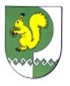 ЗЕЛЕНГОРСКАЯ СЕЛЬСКАЯ АДМИНИСТРАЦИЯ МОРКИНСКОГО МУНИЦИПАЛЬНОГО РАЙОНА РЕСПУБЛИКИ МАРИЙ ЭЛПОСТАНОВЛЕНИЕУТВЕРЖДЕНАпостановлениемЗеленогорской сельской администрацииот 09.02.2021 № 6Наименование муниципальной программы-Муниципальная программа «Формирование законопослушного поведения участников дорожного движения в Зеленогорском сельском поселении Моркинского муниципального района Республики Марий Эл годы» (далее – муниципальная программа).Ответственный исполнитель муниципальной программы-Зеленогорская сельская администрацияСоисполнители муниципальной  программы-МОУ «Зеленогорская средняя общеобразовательная школа»Подпрограмма муниципальной программы-Подпрограмм нет. Цель муниципальной программы-Сокращение количества дорожно-транспортных происшествий с пострадавшими.Перечень целевых показателей муниципальной программы приведен в приложении № 1 Задачи муниципальной программы-1. Предупреждение опасного поведения детей дошкольного и школьного возраста, участников дорожного движения. 2. Создание комплексной системы профилактики ДТП в целях формирования у участников дорожного движения стереотипа законопослушного поведения и негативного отношения к правонарушениям в сфере дорожного движения, реализация программы правового воспитания участников дорожного движения, культуры их поведения. 3. Совершенствование системы профилактики детского дорожно-транспортного травматизма, формирование у детей навыков безопасного поведения на дорогах.Срок и этапы реализации муниципальной программы-2021 – 2023 годы, муниципальная программа реализуется в один этап.Объемы финансирования муниципальной  программы-Финансирование муниципальной программы не предусмотрено.Наименованиецелевого показателяЕдиницаизмеренияЗначения целевых показателейЗначения целевых показателейЗначения целевых показателейЗначения целевых показателейНаименованиецелевого показателяЕдиницаизмерениябазовый 2020 год2021 г.2022 г.2023 г.123456Муниципальная программа «Формирование законопослушного поведения участников дорожного движения в муниципальном образовании «Зеленогорское сельское поселение»  на 2018-2020 годы»Муниципальная программа «Формирование законопослушного поведения участников дорожного движения в муниципальном образовании «Зеленогорское сельское поселение»  на 2018-2020 годы»Муниципальная программа «Формирование законопослушного поведения участников дорожного движения в муниципальном образовании «Зеленогорское сельское поселение»  на 2018-2020 годы»Муниципальная программа «Формирование законопослушного поведения участников дорожного движения в муниципальном образовании «Зеленогорское сельское поселение»  на 2018-2020 годы»Муниципальная программа «Формирование законопослушного поведения участников дорожного движения в муниципальном образовании «Зеленогорское сельское поселение»  на 2018-2020 годы»Муниципальная программа «Формирование законопослушного поведения участников дорожного движения в муниципальном образовании «Зеленогорское сельское поселение»  на 2018-2020 годы»1. Количество ДТП, с участием несовершеннолетнихшт.00002. Число детей погибших в ДТПшт.00003. Доля учащихся (воспитанников) задействованных в мероприятиях по профилактике ДТП%5103050СтатусНаименование  
муниципальной
  программы,   
 подпрограммыОтветственный  
  исполнитель,   
  соисполнитель  
 муниципальной 
    программы    
 (подпрограммы)Расходы районного   
 бюджета, тыс. рублейРасходы районного   
 бюджета, тыс. рублейРасходы районного   
 бюджета, тыс. рублейСтатусНаименование  
муниципальной
  программы,   
 подпрограммыОтветственный  
  исполнитель,   
  соисполнитель  
 муниципальной 
    программы    
 (подпрограммы)2021 г.2022 г.2023 г.123456Муниципальная
программа«Формирование законопослушного поведения участников дорожного движения в Зеленогорском сельском поселении Моркинского муниципального района Республики Марий Эл на 2021-2023 годы»Зеленогорская сельская администрация,  МОУ «Зеленогорская средняя общеобразовательная школа»0,00,00,0НаименованиемероприятияОтветственныйисполнитель,соисполнителиИсточникфинансированияОбъем финансирования, тыс. рублейОбъем финансирования, тыс. рублейОбъем финансирования, тыс. рублейОбъем финансирования, тыс. рублейПоказателирезультатареализациимероприятияпо годамНаименованиемероприятияОтветственныйисполнитель,соисполнителиИсточникфинансированиявсего2021 г.2022 г.2023 г.12345678Цель муниципальной программы: Сокращение количества дорожно-транспортных происшествий с пострадавшимиЦель муниципальной программы: Сокращение количества дорожно-транспортных происшествий с пострадавшимиЦель муниципальной программы: Сокращение количества дорожно-транспортных происшествий с пострадавшимиЦель муниципальной программы: Сокращение количества дорожно-транспортных происшествий с пострадавшимиЦель муниципальной программы: Сокращение количества дорожно-транспортных происшествий с пострадавшимиЦель муниципальной программы: Сокращение количества дорожно-транспортных происшествий с пострадавшимиЦель муниципальной программы: Сокращение количества дорожно-транспортных происшествий с пострадавшимиЦель муниципальной программы: Сокращение количества дорожно-транспортных происшествий с пострадавшимиЗадача 1. Предупреждение опасного поведения детей дошкольного и школьного возраста, участников дорожного движенияЗадача 1. Предупреждение опасного поведения детей дошкольного и школьного возраста, участников дорожного движенияЗадача 1. Предупреждение опасного поведения детей дошкольного и школьного возраста, участников дорожного движенияЗадача 1. Предупреждение опасного поведения детей дошкольного и школьного возраста, участников дорожного движенияЗадача 1. Предупреждение опасного поведения детей дошкольного и школьного возраста, участников дорожного движенияЗадача 1. Предупреждение опасного поведения детей дошкольного и школьного возраста, участников дорожного движенияЗадача 1. Предупреждение опасного поведения детей дошкольного и школьного возраста, участников дорожного движенияЗадача 1. Предупреждение опасного поведения детей дошкольного и школьного возраста, участников дорожного движения1.1 Разработка годовых межведомственных планов мероприятий по профилактике детского дорожно - транспортного травматизма в учреждениях образования Зеленогорская сельская администрация, МОУ «Зеленогорская средняя общеобразовательная школа» итого             0,00,00,00,0Количество ДТП с участием несовершеннолетних в 2021 г. 0., 2022 г. 0., 2023 г. до 0.1.1 Разработка годовых межведомственных планов мероприятий по профилактике детского дорожно - транспортного травматизма в учреждениях образования Зеленогорская сельская администрация, МОУ «Зеленогорская средняя общеобразовательная школа» в том числе:      0,00,00,00,0Количество ДТП с участием несовершеннолетних в 2021 г. 0., 2022 г. 0., 2023 г. до 0.1.1 Разработка годовых межведомственных планов мероприятий по профилактике детского дорожно - транспортного травматизма в учреждениях образования Зеленогорская сельская администрация, МОУ «Зеленогорская средняя общеобразовательная школа» федеральный бюджет0,00,00,00,0Количество ДТП с участием несовершеннолетних в 2021 г. 0., 2022 г. 0., 2023 г. до 0.1.1 Разработка годовых межведомственных планов мероприятий по профилактике детского дорожно - транспортного травматизма в учреждениях образования Зеленогорская сельская администрация, МОУ «Зеленогорская средняя общеобразовательная школа» республиканский бюджет  0,00,00,00,0Количество ДТП с участием несовершеннолетних в 2021 г. 0., 2022 г. 0., 2023 г. до 0.1.1 Разработка годовых межведомственных планов мероприятий по профилактике детского дорожно - транспортного травматизма в учреждениях образования Зеленогорская сельская администрация, МОУ «Зеленогорская средняя общеобразовательная школа» районный  бюджет0,00,00,00,0Количество ДТП с участием несовершеннолетних в 2021 г. 0., 2022 г. 0., 2023 г. до 0.1.1 Разработка годовых межведомственных планов мероприятий по профилактике детского дорожно - транспортного травматизма в учреждениях образования Зеленогорская сельская администрация, МОУ «Зеленогорская средняя общеобразовательная школа» внебюджетные      средства          0,00,00,00,0Количество ДТП с участием несовершеннолетних в 2021 г. 0., 2022 г. 0., 2023 г. до 0.1.2 Проведение в образовательных организациях пропагандистских кампаний, направленных на формирование у участников дорожного движения стереотипов законопослушного поведения участников дорожного движенияЗеленогорская сельская администрация, МОУ «Зеленогорская средняя общеобразовательная школа»итого             0,00,00,00,0Число несовершеннолетних погибших в ДТП: в 2018 г. - 0чел., в 2019 г. – 0 чел., в 2020 г. – 0 чел.1.2 Проведение в образовательных организациях пропагандистских кампаний, направленных на формирование у участников дорожного движения стереотипов законопослушного поведения участников дорожного движенияЗеленогорская сельская администрация, МОУ «Зеленогорская средняя общеобразовательная школа»в том числе:      0,00,00,00,0Число несовершеннолетних погибших в ДТП: в 2018 г. - 0чел., в 2019 г. – 0 чел., в 2020 г. – 0 чел.1.2 Проведение в образовательных организациях пропагандистских кампаний, направленных на формирование у участников дорожного движения стереотипов законопослушного поведения участников дорожного движенияЗеленогорская сельская администрация, МОУ «Зеленогорская средняя общеобразовательная школа»федеральный бюджет0,00,00,00,0Число несовершеннолетних погибших в ДТП: в 2018 г. - 0чел., в 2019 г. – 0 чел., в 2020 г. – 0 чел.1.2 Проведение в образовательных организациях пропагандистских кампаний, направленных на формирование у участников дорожного движения стереотипов законопослушного поведения участников дорожного движенияЗеленогорская сельская администрация, МОУ «Зеленогорская средняя общеобразовательная школа»республиканский бюджет  0,00,00,00,0Число несовершеннолетних погибших в ДТП: в 2018 г. - 0чел., в 2019 г. – 0 чел., в 2020 г. – 0 чел.1.2 Проведение в образовательных организациях пропагандистских кампаний, направленных на формирование у участников дорожного движения стереотипов законопослушного поведения участников дорожного движенияЗеленогорская сельская администрация, МОУ «Зеленогорская средняя общеобразовательная школа»районный  бюджет0,00,00,00,0Число несовершеннолетних погибших в ДТП: в 2018 г. - 0чел., в 2019 г. – 0 чел., в 2020 г. – 0 чел.1.2 Проведение в образовательных организациях пропагандистских кампаний, направленных на формирование у участников дорожного движения стереотипов законопослушного поведения участников дорожного движенияЗеленогорская сельская администрация, МОУ «Зеленогорская средняя общеобразовательная школа»внебюджетные      средства          0,00,00,00,0Число несовершеннолетних погибших в ДТП: в 2018 г. - 0чел., в 2019 г. – 0 чел., в 2020 г. – 0 чел.Задача 2. Создание комплексной системы профилактики ДТП в целях формирования у участников дорожного движения стереотипа законопослушного поведения и негативного отношения к правонарушениям в сфере дорожного движения, реализация программы правового воспитания участников дорожного движения, культуры их поведенияЗадача 2. Создание комплексной системы профилактики ДТП в целях формирования у участников дорожного движения стереотипа законопослушного поведения и негативного отношения к правонарушениям в сфере дорожного движения, реализация программы правового воспитания участников дорожного движения, культуры их поведенияЗадача 2. Создание комплексной системы профилактики ДТП в целях формирования у участников дорожного движения стереотипа законопослушного поведения и негативного отношения к правонарушениям в сфере дорожного движения, реализация программы правового воспитания участников дорожного движения, культуры их поведенияЗадача 2. Создание комплексной системы профилактики ДТП в целях формирования у участников дорожного движения стереотипа законопослушного поведения и негативного отношения к правонарушениям в сфере дорожного движения, реализация программы правового воспитания участников дорожного движения, культуры их поведенияЗадача 2. Создание комплексной системы профилактики ДТП в целях формирования у участников дорожного движения стереотипа законопослушного поведения и негативного отношения к правонарушениям в сфере дорожного движения, реализация программы правового воспитания участников дорожного движения, культуры их поведенияЗадача 2. Создание комплексной системы профилактики ДТП в целях формирования у участников дорожного движения стереотипа законопослушного поведения и негативного отношения к правонарушениям в сфере дорожного движения, реализация программы правового воспитания участников дорожного движения, культуры их поведенияЗадача 2. Создание комплексной системы профилактики ДТП в целях формирования у участников дорожного движения стереотипа законопослушного поведения и негативного отношения к правонарушениям в сфере дорожного движения, реализация программы правового воспитания участников дорожного движения, культуры их поведенияЗадача 2. Создание комплексной системы профилактики ДТП в целях формирования у участников дорожного движения стереотипа законопослушного поведения и негативного отношения к правонарушениям в сфере дорожного движения, реализация программы правового воспитания участников дорожного движения, культуры их поведения2.1 Проведение уроков правовых знаний в образовательных организациях в рамках Всероссийской акции «Внимание – дети!» и других оперативно - профилактических мероприятийМОУ «Зеленогорская средняя общеобразовательная школа»итого             0,00,00,00,0Увеличение доли учащихся задействованных в мероприятиях по профилактике ДТП: в 2021 г. 60%, в 2022 г. 70%, в 2023 г. 80%.2.1 Проведение уроков правовых знаний в образовательных организациях в рамках Всероссийской акции «Внимание – дети!» и других оперативно - профилактических мероприятийМОУ «Зеленогорская средняя общеобразовательная школа»в том числе:      0,00,00,00,0Увеличение доли учащихся задействованных в мероприятиях по профилактике ДТП: в 2021 г. 60%, в 2022 г. 70%, в 2023 г. 80%.2.1 Проведение уроков правовых знаний в образовательных организациях в рамках Всероссийской акции «Внимание – дети!» и других оперативно - профилактических мероприятийМОУ «Зеленогорская средняя общеобразовательная школа»федеральный бюджет0,00,00,00,0Увеличение доли учащихся задействованных в мероприятиях по профилактике ДТП: в 2021 г. 60%, в 2022 г. 70%, в 2023 г. 80%.2.1 Проведение уроков правовых знаний в образовательных организациях в рамках Всероссийской акции «Внимание – дети!» и других оперативно - профилактических мероприятийМОУ «Зеленогорская средняя общеобразовательная школа»республиканский бюджет  0,00,00,00,0Увеличение доли учащихся задействованных в мероприятиях по профилактике ДТП: в 2021 г. 60%, в 2022 г. 70%, в 2023 г. 80%.2.1 Проведение уроков правовых знаний в образовательных организациях в рамках Всероссийской акции «Внимание – дети!» и других оперативно - профилактических мероприятийМОУ «Зеленогорская средняя общеобразовательная школа»районный  бюджет0,00,00,00,0Увеличение доли учащихся задействованных в мероприятиях по профилактике ДТП: в 2021 г. 60%, в 2022 г. 70%, в 2023 г. 80%.2.1 Проведение уроков правовых знаний в образовательных организациях в рамках Всероссийской акции «Внимание – дети!» и других оперативно - профилактических мероприятийМОУ «Зеленогорская средняя общеобразовательная школа»внебюджетные      средства          0,00,00,00,0Увеличение доли учащихся задействованных в мероприятиях по профилактике ДТП: в 2021 г. 60%, в 2022 г. 70%, в 2023 г. 80%.Задача 3. Совершенствование системы профилактики детского дорожно - транспортного травматизма, формирование у детей навыков безопасного поведения на дорогахЗадача 3. Совершенствование системы профилактики детского дорожно - транспортного травматизма, формирование у детей навыков безопасного поведения на дорогахЗадача 3. Совершенствование системы профилактики детского дорожно - транспортного травматизма, формирование у детей навыков безопасного поведения на дорогахЗадача 3. Совершенствование системы профилактики детского дорожно - транспортного травматизма, формирование у детей навыков безопасного поведения на дорогахЗадача 3. Совершенствование системы профилактики детского дорожно - транспортного травматизма, формирование у детей навыков безопасного поведения на дорогахЗадача 3. Совершенствование системы профилактики детского дорожно - транспортного травматизма, формирование у детей навыков безопасного поведения на дорогахЗадача 3. Совершенствование системы профилактики детского дорожно - транспортного травматизма, формирование у детей навыков безопасного поведения на дорогахЗадача 3. Совершенствование системы профилактики детского дорожно - транспортного травматизма, формирование у детей навыков безопасного поведения на дорогах3.1 Организация совместно с ГИБДД мероприятия «Безопасное колесо» для учащихся Зеленогорской средней школыМОУ «Зеленогорская средняя общеобразовательная школа»итого             0,00,00,00,0Увеличение доли учащихся задействованных в мероприятиях по профилактике ДТП: в 2021 г. 10%, в 2022 г. 30%, в 2023 г. 50%.3.1 Организация совместно с ГИБДД мероприятия «Безопасное колесо» для учащихся Зеленогорской средней школыМОУ «Зеленогорская средняя общеобразовательная школа»в том числе:      0,00,00,00,0Увеличение доли учащихся задействованных в мероприятиях по профилактике ДТП: в 2021 г. 10%, в 2022 г. 30%, в 2023 г. 50%.3.1 Организация совместно с ГИБДД мероприятия «Безопасное колесо» для учащихся Зеленогорской средней школыМОУ «Зеленогорская средняя общеобразовательная школа»федеральный бюджет0,00,00,00,0Увеличение доли учащихся задействованных в мероприятиях по профилактике ДТП: в 2021 г. 10%, в 2022 г. 30%, в 2023 г. 50%.3.1 Организация совместно с ГИБДД мероприятия «Безопасное колесо» для учащихся Зеленогорской средней школыМОУ «Зеленогорская средняя общеобразовательная школа»республиканский бюджет  0,00,00,00,0Увеличение доли учащихся задействованных в мероприятиях по профилактике ДТП: в 2021 г. 10%, в 2022 г. 30%, в 2023 г. 50%.3.1 Организация совместно с ГИБДД мероприятия «Безопасное колесо» для учащихся Зеленогорской средней школыМОУ «Зеленогорская средняя общеобразовательная школа»районный  бюджет0,00,00,00,0Увеличение доли учащихся задействованных в мероприятиях по профилактике ДТП: в 2021 г. 10%, в 2022 г. 30%, в 2023 г. 50%.3.1 Организация совместно с ГИБДД мероприятия «Безопасное колесо» для учащихся Зеленогорской средней школыМОУ «Зеленогорская средняя общеобразовательная школа»внебюджетные      средства          0,00,00,00,0